Японський театр кабукі 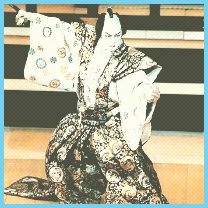 цікаві фактиТрадиційний японський театр кабукі виник в XVII столітті, а його основи заклала Идзумо-но Окуні, служниця одного з найстаріших і найважливіших святилищ Японії Идзумо Тайся. Кабукі поєднує в собі глибоко символічні і драматичні театральні постановки з традиційними танцями та музикою.Початок жанру кабукі поклала Идзумо-но Окуні в 1603 році, коли стала виконувати ритуальні танці у висохлому руслі річки, а також на багатолюдних вулицях Кіото. Пізніше Окуні стала додавати в свої танці світські і романтичні сцени під акомпанемент різних музичних інструментів. З ростом популярності Окуні стала виступати на сцені і зібрала свою трупу, що складається тільки з жінок. Театр став відомим і виступав навіть перед імператором. Після цього почався активний розвиток кабукі.Спочатку театр кабукі ставив більшою мірою непристойні і грубі постановки, а багато актрис часто виступали і в ролі куртизанок. На цю атмосферу театральних постановок звернуло увагу військове феодальне уряд Японії того часу — сьогунат Токугава. У 1629 році жінкам заборонили виступати в кабукі з моральних спонукань, а їх роль зайняли юнаки. Але несамовита атмосфера в кабукі мало змінилася, тому у 1652 році сьогунат заборонив і виступи юнак, а головними акторами кабукі стали зрілі чоловіки.З тих пір кабукі набув більш витончений і стилізований вигляд. Серед акторів цього театру донині існують цілі театральні династії, які спеціалізуються на певному стилі гри на сцені: оннагата, чи виконавці жіночих ролей, арагото, або грубий стиль, і ваготіл — гармонійний стиль. Наприкінці XVII — початку XVIII століття кабукі пережив справжній розквіт: встановилися типи персонажів, з’явився ляльковий театр, сформувався мова поз (міе) і гриму (кумадорі). Так, в кумадорі колір гриму і кожна рисочка на обличчі актора мають свій особливий сенс.У сучасній Японії кабукі складається з трьох типів постановок: історичні, простонародні і танцювально-драматичні п’єси. Кабукі є не тільки самим популярним видом театрального мистецтва в Японії, а й шедевром усної спадщини людства, згідно з декларацією ЮНЕСКО від 24 листопада 2005 року.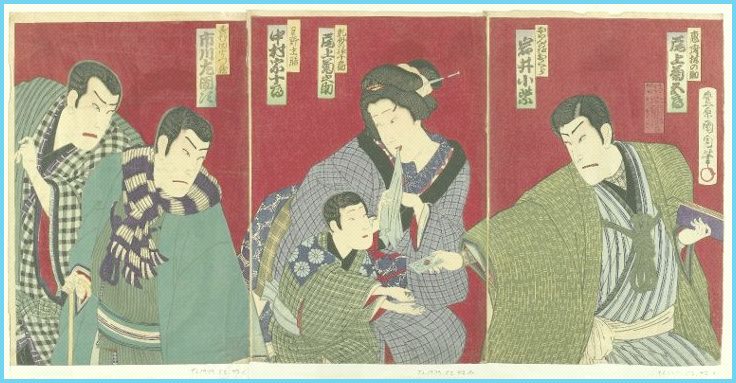 